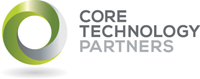 Request form to CREATE user accountRequestor DetailsRequestor DetailsCompany Name:Requestor Name:New User DetailsNew User DetailsFirst Name (Required Field):Last Name (Required Field):Username:E-Mail Address:Phone Number:Mobile Phone number:Site/Office Location:Name of existing user to copy as a base/template:(Required Field)Check box if new user is replacing the template user:  Note: Deactivation form is required to be completedCheck box if new user is replacing the template user:  Note: Deactivation form is required to be completedAdd additional Security Groups:
Note: Security groups in this section will be added in addition to those defined for the template user.Add additional Mail Groups:
Note: Mail groups in this section will be added in addition to those defined for the template user.